Блокнот Обложка – цветной пластик (с возможностью персонализации на готовом изделии методом шелкографии) или качественный кожзам, рециклированная кожа.Печать в 1 цвет.Блок индивидуальный – офсетная бумага, тонированная в массе (как на ежедневниках, светло-желтая)Кол-во листов в блоке – 70 (140 полос)40 полос – полноцветная печать 4+4 – все полосы разные100 полос -  2+2 (пантоны)  - все полосы одинаковые – клетка или линейки для записиБлокнот должен закрываться на резинку 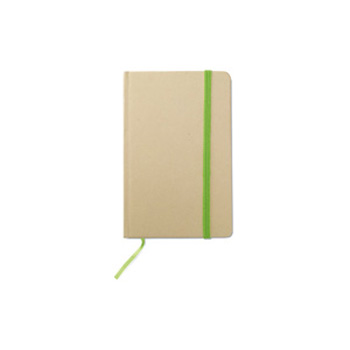 Брошюровка: 2 варианта :1 –обложка - пластик – пружина2 –обложка  кожзам – либо  мягкий переплет + пружина, либо просто мягкий переплет + бумажные форзацы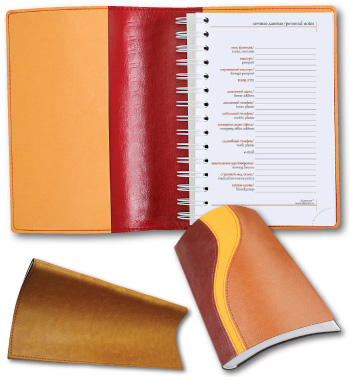 Пожелания: блокнот изготавливается для продажи, соответственно, он должен вызывать желание его купить! Блокнот должен выглядеть по европейски, идеальный вариант - он должен быть похож на продукцию Молескин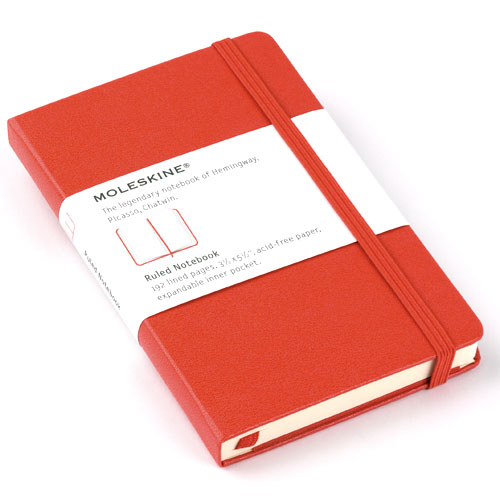 Условия:До Нового года нам нужно будет произвести 1 сигнальный образец, максимально похожий на тиражный.Обложка должна быть с возможностью персонализации на готовом изделии методом шелкографии или тиснения! Основная партия  - 1000 шт. будет производиться после Новогодних праздников, сроки на производство – 3 нед.Если у вас появится, какие-нибудь предложения по производству -  с радостью рассмотрим.Формат блокнота 210*130 или 135*90мм., все зависит от стоимости производства.В дальнейшем планируется изготовление партии в 4000шт.Стоимость нужна очень срочно!Спасибо! 